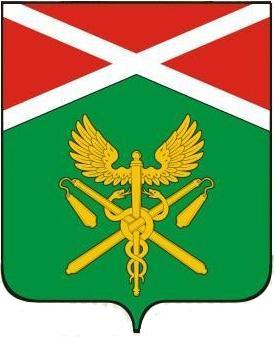 АДМИНИСТРАЦИЯ ИРБИТСКОГО  МУНИЦИПАЛЬНОГО ОБРАЗОВАНИЯ ПОСТАНОВЛЕНИЕ№  278 - ПА от    “12 ” апреля 2017г.    г. ИрбитОб утверждении Административного регламента предоставления муниципальной услуги “Предоставление информации о культурно-досуговых услугах на территории Ирбитского муниципального образования”В соответствии с Федеральным законом от 06.10.2003 № 131 – ФЗ “Об общих принципах организации местного самоуправления”, Федеральным законом от 27.07.2010 № 210 – ФЗ “Об организации предоставления государственных и муниципальных услуг”, постановлением администрации Ирбитского муниципального образования от 14.03.2012 № 113-ПА “О разработке и утверждении административных регламентов предоставления муниципальных услуг” и, руководствуясь статьями 29.1, 31 Устава Ирбитского муниципального образования, П О С Т А Н О В Л Я ЕТ:1.  Утвердить Административный регламент предоставления муниципальной услуги “Предоставление информации о культурно-досуговых услугах на территории Ирбитского муниципального образования” (Приложение № 1).2. Опубликовать настоящее постановление в газете “Родники Ирбитские”, разместить на официальном сайте Ирбитского муниципального образования.3. Контроль за исполнением настоящего постановления возложить на заместителя главы администрации Ирбитского муниципального образования по экономике и труду М.М. Леонтьеву.Глава администрации Ирбитского муниципального образования                            А.В. НикифоровС О Г Л А С О В А Н И ЕпостановленияАдминистрации Ирбитского муниципального  образованияОб утверждении Административного регламента предоставления муниципальной услуги “Предоставление информации о культурно-досуговых услугах на территории Ирбитского муниципального образования”Постановление разослать: Исп. Моисеев Р.Л.(34355) 6-38-60 ДолжностьФамилия и инициалыСроки и результаты согласованияСроки и результаты согласованияСроки и результаты согласованияДолжностьФамилия и инициалыДата поступленияна согласованиеДата согласова-нияЗамечанияи подписьЗам. главы Ирбитского МОМ.М. ЛеонтьеваЮридическая службаТ.О. Завьялова 